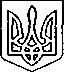 ЩАСЛИВЦЕВСЬКА СІЛЬСЬКА РАДАВИКОНАВЧИЙ КОМІТЕТРІШЕННЯ07.10.2020р.                                          №147Про надання дозволу щодо отримання в дар частки об′єкту  нерухомого майна та частки  земельної ділянкинеповнолітній дитиніНа підставі статті 17 Закону України “Про охорону дитинства”, враховуючи норми статті 176, 177 Сімейного кодексу України, беручи до уваги висновок  опікунської ради при виконавчому комітеті Щасливцевської  сільської ради, розглянувши письмову заяву громадян *** та  ***    та долучені до звернення документи і матеріали, керуючись ст.34 Закону України “Про місцеве самоврядування в Україні”, виконком сільської радиВИРІШИВ:1 Надати дозвіл  неповнолітньому ***, *** року народження, на отримання в дар частки об′єкту нерухомого майна: будівлі, комплекс будівель і споруд за адресою: Херсонська область, Генічеський район, село Щасливцеве, вулиця Морська, будинок ***( сто сорок дев′ять) та  частки земельної ділянки під цим нерухомим майном, кадастровий номер: 6522186500:21:027:00***, яка знаходиться за цією ж адресою, від матері – ***,*** року народження та батька – ***, *** року народження, які належить їм на праві сумісної власності, розмір частки якого визначається дарувальниками самостійно.2. Контроль за виконанням рішення покласти на заступника сільського голови з питань діяльності виконкому О.Бородіну. Заступник сільського голови                                                   О.БОРОДІНАз питань діяльності виконкому